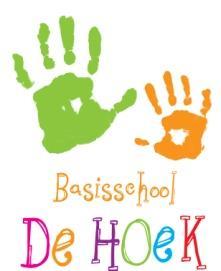 Schoolkalender 2021-2022   Woensdag 1 september 2021 : eerste schooldagDonderdag 2 september 2021 : infoavond kleuterschool : 2KK en 3KKMaandag 6 september 2021 : infoavond kleuterschool : 1KKA en 1KKBDinsdag 7 september 2021 : infoavond lagere schoolZondag 19 september 2021 : jogging “De Hoek”Woensdag 29 september 2021 : pedagogische studiedag - vrije dag Donderdag 7 oktober en vrijdag 8 oktober 2021 : bosklassen 1LS en 2LSVrijdag 15 oktober 2021 : facultatieve vrije dagDonderdag 26 oktober 2021 : oudercontact lagere school : rapport 1Zaterdag 30 oktober t.e.m zondag 7 november 2021 : herfstvakantieDonderdag 11 november 2021 : wapenstilstand - vrije dagDonderdag 30 november 2021 : oudercontact kleuterschoolWoensdag 8 december 2021 : pedagogische studiedag - vrije dagVrijdag 17 december 2021 : kerstmarktDinsdag 21 december 2021 : oudercontact lagere school : rapport 2Vrijdag 24 december 2021 : einde 1ste trimester : halve dag schoolZaterdag 25 december t.e.m zondag 9 januari 2022 : kerstvakantieDinsdag 11 januari t.e.m donderdag 18 januari 2022 : sneeuwklassen 5LS en 6LSDinsdag 1 februari t.e.m. donderdag 3 februari 2022: bosklassen 3LS en 4LSVrijdag 4 februari 2022 : facultatieve vrije dagDinsdag 22 februari 2022 : oudercontact kleuterschoolZaterdag 26 februari t.e.m zondag 6 maart 2022 : krokusvakantieWoensdag 23 maart 2022 : pedagogische studiedag - vrije dagDonderdag 29 maart 2022 : oudercontact lagere school : rapport 3Zaterdag 2 april t.e.m zondag 18 april 2022 : paasvakantieZondag 8 mei 2022 : ontbijtbox MoederdagDonderdag 26  mei en vrijdag 27 mei 2022 : vrijaf - Onze Heer HemelvaartMaandag 6 juni 2022 : vrije dag - PinkstermaandagDinsdag 14 juni 2022 : oudercontact kleuterschoolZaterdag 25 juni 2022 : schoolfeestMaandag 27 juni 2022 : oudercontact lagere school : rapport 4Dinsdag 28 juni 2022 : proclamatie 3KK en 6LSDonderdag 30 juni 2022 : laatste schooldag tot 12.20 uur